Please complete this form to request any funding (reimbursement) from the Young Liberals of Canada. All funding must be pre-approved. If possible, we ask that you submit your request a minimum of 15 days before the date of the expense. Please email the completed form to funding-financement@youngliberals.ca. If you have any questions or concerns, please do not hesitate to contact us at that email as well. 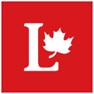 Young Liberals of Canada Funding Request FormSECTION 1: Applicant InformationName:Email: Phone: Campus Club/Riding Club/Provincial or Territorial Board: Position: Date of submission:  SECTION 2: Event Details (if this request is not for an event, proceed to section 3)Event Name:   Date of Event:   Start Time: End Time:   Venue or Virtual Platform Name:Address/Location (if virtual, please include a link if applicable): Link to Facebook event (if applicable): Organizer Contact (if different from applicant above): [name] [email] [phone] SECTION 3: Financial InformationRequested funding amount: Projected Expenses: [please specify total amount and list of individual expenses with amounts]   Projected Revenue (if applicable):Projected Number of Attendees (if applicable):   Ticket Prices (if applicable):   Other sponsors/sources of funding and amounts (if applicable): SECTION 4: Please elaborate on additional event/expense details[If the requested funding is not for an event, please describe the circumstances and rationale for the expenses/reimbursement.][If the requested funding is for an event, please include the following information: Will there be an invited guest speaker? If yes, who? What is the target audience of the event? How will these guests be invited? Who will be emceeing the event?Event itinerary (may include some of the points above)Any other details